Protokół Nr 183/21z posiedzenia Zarządu Powiatu Jarocińskiegow dniu 25 listopada 2021 r. Termin posiedzenia Zarządu na dzień 15 listopada 2021 r. został ustalony przez p. Starostę. W obradach wzięło udział dwóch Członków Zarządu zgodnie z listą obecności. Nieobecny p. Mariusz Stolecki. W posiedzeniu uczestniczyli także:Jacek Jędrzejak – Skarbnik Powiatu,Ireneusz Lamprecht – Sekretarz Powiatu.Starosta p. Lidia Czechak rozpoczęła posiedzenie, witając wszystkich przybyłych. Ad. pkt. 2Starosta, przedłożyła do zatwierdzenia porządek obrad i zapytał, czy ktoś chce wnieść do niego uwagi. Zarząd w składzie Starosta, Wicestarosta jednogłośnie, bez uwag zatwierdził przedłożony porządek obrad. Posiedzenie Zarządu przebiegło zgodnie z następującym porządkiem:Otwarcie posiedzenia.Przyjęcie proponowanego porządku obrad.Przyjęcie protokołu nr 182/21 z posiedzenia Zarządu w dniu 15 listopada 2021 r.Przyjęcie do wiadomości pisma Ministerstwa Finansów dotyczące informacji 
o obszarach szczególnie narażonych na ryzyko prania pieniędzy oraz finansowania terroryzmu.Przyjęcie do wiadomości informacji Ministerstwa Rodziny i Polityki Społecznej.Rozpatrzenie pisma Zespołu Szkół Ponadpodstawowych nr 2 w Jarocinie 
nr ZSP.3021.16.2021 w sprawie zmian w planie finansowym na 2021 r.Rozpatrzenie pisma Zespołu Szkół Ponadpodstawowych nr 2 w Jarocinie 
nr ZSP.3021.17.2021 w sprawie zmian w planie finansowym na 2021 r.Rozpatrzenie pisma Zespół Szkół Ponadpodstawowych nr 1 w Jarocinie 
nr ZSP1.24.2021 w sprawie wyrażenia zgody na naukę zdalną.Zatwierdzenie aneksu Zespołu Szkół Ponadpodstawowych nr 1 w Jarocinie.Rozpatrzenie pisma Zespołu Szkół Specjalnych w Jarocinie nr ZSS.3101.13.2021 
w sprawie zmian w planie finansowym na 2021 r.Rozpatrzenie pisma Zespołu Szkół Specjalnych w Jarocinie nr ZSS.413.8.2021 
w sprawie wyrażenia zgody na nauczanie indywidualne.Rozpatrzenie pisma Zespołu Szkół Specjalnych w Jarocinie nr ZSS.4311-1.15.2021 
w sprawie wyrażenia zgody na skierowanie ucznia do szkoły.Rozpatrzenie pisma Liceum Ogólnokształcące nr 1 w Jarocinie nr LONr1.3110.8.2021 w sprawie zmian w planie finansowym na 2021 r.Rozpatrzenie pisma Powiatowego Centrum Pomocy Rodzinie w Jarocinie 
nr FN.3011.27.2021.BK w sprawie zmian w planie finansowym na 2021 r.Rozpatrzenie pisma Powiatowego Centrum Pomocy Rodzinie w Jarocinie 
nr FN.3011.28.2021.BK w sprawie zmian w planie finansowym na 2021 r.Rozpatrzenie pisma Powiatowego Centrum Pomocy Rodzinie w Jarocinie 
nr FN.3011.29.2021.BK w sprawie zmian w planie finansowym na 2021 r.Rozpatrzenie pisma Powiatowego Centrum Pomocy Rodzinie w Jarocinie 
nr FN.3011.31.2021.BK w sprawie zmian w planie finansowym na 2021 r.Rozpatrzenie pisma Powiatowego Centrum Pomocy Rodzinie w Jarocinie 
nr FN.3011.32.2021.BK w sprawie zmian w planie finansowym na 2021 r.Rozpatrzenie pisma Poradni Psychologiczno - Pedagogicznej w Jarocinie 
nr PPP.330.43.2021 w sprawie zmian w planie finansowym na 2021 r.Rozpatrzenie pisma Powiatowego Inspektoratu Nadzoru Budowlanego w Jarocinie 
nr PINB.311.16.2021.GB w sprawie zmian w planie finansowym na 2021 r.Rozpatrzenie pisma Powiatowego Urzędu Pracy w Jarocinie nr FK.0320.64.2021 
w sprawie zmian w planie finansowym na 2021 r.Rozpatrzenie pisma Domu Wsparcia Dziecka i Rodziny "Domostwo" w Górze.Rozpatrzenie pisma Domu Pomocy Społecznej w Kotlinie nr DK.311.63.2021.KB 
w sprawie zmian w planie finansowym na 2021 r.Rozpatrzenie pisma Referatu Organizacyjnego, Zamówień Publicznych i Inwestycji 
nr A-ZPI.3026.1.27.2021.FK w sprawie zmian w planie finansowym na 2021 r.Rozpatrzenie pisma Referatu Organizacyjnego, Zamówień Publicznych i Inwestycji 
nr A-OZPI.3026.1.28.2021.FK w sprawie zmian w planie finansowym na 2021 r.Rozpatrzenie pisma Referatu Organizacyjnego, Zamówień Publicznych i Inwestycji 
nr A-OZPI.3026.1.29.2021.FK w sprawie zmian w planie finansowym na 2021 r.Rozpatrzenie pisma Referatu Organizacyjnego, Zamówień Publicznych i Inwestycji nr A-OZPI.3026.1.30.2021.FK w sprawie zmian w planie finansowym na 2021 r.Rozpatrzenie pisma Referatu Organizacyjnego, Zamówień Publicznych i Inwestycji 
nr A-OZPI.3026.34.2021 w sprawie zmian w planie finansowym na 2021 r.Rozpatrzenie pisma Referatu Komunikacji i Dróg nr A-KD.3026.15.2021.SA w sprawie zmian w planie finansowym na 2021 r.Rozpatrzenie pisma Referatu Komunikacji i Dróg nr A-KD.3026.16.2021.SA w sprawie zmian w planie finansowym na 2021 r.Rozpatrzenie pisma Referatu Komunikacji i Dróg nr A-KD.3026.17.2021.SA w sprawie zmian w planie finansowym na 2021 r.Rozpatrzenie pisma Referatu Komunikacji i Dróg nr A-KD.3026.18.2021.SA w sprawie zmian w planie finansowym na 2021 r.Rozpatrzenie pisma Wydziału Geodezji i Gospodarki Nieruchomościami nr GGN-KGN.3026.3.2021.KK1 w sprawie zmian w planie finansowym na 2021 r.Rozpatrzenie pisma Wydziału Geodezji i Gospodarki Nieruchomościami nr GGN-KGN.3026.4.2021.KK1 w sprawie zmian w planie finansowym na 2021 r.Rozpatrzenie pisma Biura Rady nr BR.3026.3.2021 w sprawie zmian w planie finansowym na 2021 r.Rozpatrzenie pisma Wydziału Oświaty i Spraw Społecznych nr O.3026.54.2021 
w sprawie zmian w planie finansowym na 2021 r.Pobrane zaliczki z organu na potrzebę realizacji projektów - stan na 31.10.2021 r.Rozpatrzenie pisma Spółki "Szpital Powiatowy w Jarocinie" dotyczące ponownego rozliczenia pożyczki.Przyjęcie do wiadomości sprawozdanie finansowe Spółki Szpital Powiatowy 
w Jarocinie Sp. z o.o. wg stanu na 31.10.2021 oraz strukturę zobowiązań.Rozpatrzenie projektu uchwały Zarządu Powiatu Jarocińskiego w sprawie wyrażenia zgody trwałemu zarządcy na zawarcie umowy najmu obiektu sportowego w budynku położonym przy ul. T. Kościuszki 31 w Jarocinie.Rozpatrzenie projektu uchwały Zarządu Powiatu Jarocińskiego w sprawie wyrażenia zgody trwałemu zarządcy na zawarcie umowy najmu dużej sali gimnastycznej położonej w budynku przy ul. T. Kościuszki 31 w Jarocinie.Rozpatrzenie projektu uchwały Zarządu Powiatu Jarocińskiego w sprawie wyrażenia zgody trwałemu zarządcy na zawarcie umowy użyczenia lokalu przeznaczonego 
na gabinet profilaktyki zdrowotnej i pomocy przedlekarskiej w budynku położonym przy ul. Szubianki 21 w Jarocinie.Rozpatrzenie projektu uchwały Zarządu Powiatu Jarocińskiego w sprawie wyrażenia zgody trwałemu zarządcy na zawarcie umowy najmu dwóch pomieszczeń użytkowych w budynku położonym przy ul. Franciszkańskiej 2 w Jarocinie.Rozpatrzenie projektu uchwały Zarządu Powiatu Jarocińskiego w sprawie wyrażenia zgody trwałemu zarządcy na zawarcie umowy najmu sali sportowej w budynku położonym przy ul. Franciszkańskiej 2 w Jarocinie.Rozpatrzenie projektu uchwały Zarządu Powiatu Jarocińskiego w sprawie wyrażenia zgody trwałemu zarządcy na zawarcie umowy użyczenia sali lekcyjnej w budynku położonym przy ul. Szubianki 21 w Jarocinie.Rozpatrzenie projektu uchwały Zarządu Powiatu Jarocińskiego w sprawie wyrażenia zgody trwałemu zarządcy na zawarcie umowy najmu 1/2 małej sali gimnastycznej znajdującej się w budynku położonym przy ul. Franciszkańskiej 1 w Jarocinie.Rozpatrzenie projektu uchwały Zarządu Powiatu Jarocińskiego w sprawie rozstrzygnięcia otwartego konkursu na powierzenie zadania publicznego z zakresu udzielania nieodpłatnej pomocy prawnej lub świadczenia nieodpłatnego poradnictwa obywatelskiego oraz edukacji prawnej na terenie powiatu jarocińskiego w 2022r. ogłoszonego przez Zarząd Powiatu Jarocińskiego.Rozpatrzenie projektu uchwały Zarządu Powiatu Jarocińskiego w sprawie wydania opinii w przedmiocie wniosku o wydanie decyzji o zezwolenie na realizację inwestycji drogowej pn.: „Budowa ścieżki rowerowej wzdłuż DK12 na odcinku od istniejącego chodnika w Brzostowie do skrzyżowania z Al. Niepodległości w Jarocinie”Rozpatrzenie projektu uchwały Zarządu Powiatu Jarocińskiego w sprawie powołania Komisji Egzaminacyjnej dla nauczycielki Zespołu Szkół Ponadpodstawowych Nr 2 
w Jarocinie.Rozpatrzenie projektu uchwały Zarządu Powiatu Jarocińskiego zmieniającej uchwałę 
w sprawie uchwalenia budżetu Powiatu Jarocińskiego na 2021 rok.Rozpatrzenie projektu uchwały Zarządu Powiatu Jarocińskiego w sprawie wyrażenia zgody trwałemu zarządcy na zawarcie umowy najmu obiektu sportowego w budynku położonym przy ul. T. Kościuszki 31 w Jarocinie.Zatwierdzenie projektu uchwały Rady Powiatu Jarocińskiego w sprawie wysokości 
w 2022 r. opłat za usunięcie pojazdu z drogi powiatu jarocińskiego oraz jego przechowywanie na parkingu strzeżonym oraz wysokości kosztów powstałych w razie odstąpienia od usunięcia pojazdu z drogi.Zatwierdzenie projektu uchwały Rady Powiatu Jarocińskiego w sprawie utworzenia ośrodka wsparcia - Dom dla matek z małoletnimi dziećmi i kobiet w ciąży.Zatwierdzenie projektu uchwały Rady Powiatu Jarocińskiego zmieniająca uchwałę 
w sprawie ustalenia Wieloletniej Prognozy Finansowej Powiatu Jarocińskiego na lata 2021 - 2030.Zatwierdzenie projektu uchwały Rady Powiatu Jarocińskiego zmieniającej uchwałę 
w sprawie uchwalenia budżetu Powiatu Jarocińskiego na 2021 r.Przegłosowanie wniosku o sesję nadzwyczajną.Sprawy pozostałe.Ad. pkt. 3Starosta przedłożyła do przyjęcia protokół nr 182/21 z posiedzenia Zarządu w dniu 
15 listopada 2021 r. Zapytała, czy któryś z Członków Zarządu wnosi do niego zastrzeżenia lub uwagi?Zarząd nie wniósł uwag do protokołu. Jednogłośnie Zarząd w składzie Starosta, Wicestarosta zatwierdził jego treść.Ad. pkt. 4Zarząd w składzie Starosta, Wicestarosta przyjął do wiadomości pismo Ministerstwa Finansów dotyczące informacji o obszarach szczególnie narażonych na ryzyko prania pieniędzy oraz finansowania terroryzmu. Pismo stanowi załącznik nr 1 do protokołu.Ad. pkt. 5Zarząd w składzie Starosta, Wicestarosta przyjął do wiadomości informację Ministerstwa Rodziny i Polityki Społecznej. Pismo stanowi załącznik nr 2 do protokołu.Z uwagi na ciągłe zainteresowanie powiatowych urzędów  pracy środkami Krajowego Funduszu Szkoleniowego (KFS) oraz aktualnie dostępne środki rezerwy, w nawiązaniu do pisma znak DM-9020.36.6.2021 z dnia 12 maja 2021 r., poinformowano, że termin przekazywania wniosków o dodatkowe środki rezerwy I(FS ulega wydłużeniu do dnia 30 listopada 2021 roku. Środki będą przekazywane do wyczerpania rezerwy, a wnioski będą rozpatrywane według kolejności wpływu do Ministerstwa Rodziny i Polityki Społecznej.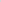 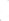 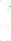 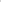 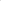 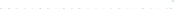 Ad. pkt. 6Zarząd w składzie Starosta, Wicestarosta rozpatrzył pismo Zespołu Szkół Ponadpodstawowych nr 2 w Jarocinie nr ZSP.3021.16.2021 w sprawie zmian w planie finansowym na 2021 r. Pismo stanowi załącznik nr 3 do protokołu.Zmniejszenie planu w paragrafach 4120 i 4710 związane jest z niższymi kwotami wydatków niż planowano. Wykazane oszczędności w kwocie 105 000,00 zł, są niezbędne w celu zwiększenia planu wydatków w paragrafie 4010 w związku z brakującą kwotą na wypłatę wynagrodzeń do dnia 31.12.2021 r.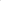 Zarząd jednogłośnie w składzie Starosta, Wicestarosta wyraził zgodę na zmiany.Ad. pkt. 7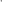 Zarząd w składzie Starosta, Wicestarosta przyjął do widomości pismo Zespołu Szkół Ponadpodstawowych nr 2 w Jarocinie nr ZSP.3021.17.2021 w sprawie zmian w planie finansowym na 2021 r. Pismo stanowi załącznik nr 4 do protokołu.Z przeprowadzonej analizy przewidywanych wydatków płacowych naliczanych do dnia 31.12.2021 r. wynika, że w planie finansowym ustalonym dla naszej jednostki na rok bieżący wystąpi niedobór środków w kwocie 600 000,00 zł. Kwota wykazanego niedoboru stanowi naliczone wynagrodzenia brutto oraz koszty pracodawcy tj. ZUS i PPK, z czego część stanowić będą zobowiązania wobec ZUS i US, których termin płatności mija odpowiednio 05.01.2022 r. i 20.01.2022 r.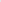 Ad. pkt. 8Zarząd w składzie Starosta, Wicestarosta rozpatrzył pismo Zespół Szkół Ponadpodstawowych nr 1 w Jarocinie nr ZSP1.24.2021 i wyraził zgodę na naukę zdalną w dniach 22.11.2021 do 29.11.2021 roku. Pismo stanowi załącznik nr 5 do protokołu.Ad. pkt. 9Zarząd w składzie Starosta, Wicestarosta	zatwierdził aneks Zespołu Szkół Ponadpodstawowych nr 1 w Jarocinie. Pismo stanowi załącznik nr 6 do protokołu.Ad. pkt. 10Starosta przedłożyła do rozpatrzenia pismo Zespołu Szkół Specjalnych w Jarocinie 
nr ZSS.3101.13.2021 w sprawie zmian w planie finansowym na 2021 r. Pismo stanowi załącznik nr 7 do protokołu.Zarząd jednogłośnie w składzie Starosta, Wicestarosta wyraził zgodę jedynie na przeniesienia w planie wydatków w ramach budżetu szkoły. Ad. pkt. 11Zarząd w składzie Starosta, Wicestarosta rozpatrzył pismo Zespołu Szkół Specjalnych 
w Jarocinie nr ZSS.413.8.2021 i wyraził zgodę na nauczanie indywidualne dla ucznia 
I klasy Szkoły Podstawowej Specjalnej im. UNICEF w Zespole Szkół Specjalnych 
w Jarocinie od 1 stycznia 2022 r. w ramach budżetu szkoły. Pismo stanowi załącznik 
nr 8 do protokołu.Ad. pkt. 12Zarząd w składzie Starosta, Wicestarosta rozpatrzył pismo Zespołu Szkół Specjalnych 
w Jarocinie nr ZSS.4311-1.15.2021 i wyraził zgodę na skierowanie ucznia do szkoły 
od 1 stycznia 2022 roku. Pismo stanowi załącznik nr 9 do protokołu.Ad. pkt. 13Zarząd jednogłośnie w składzie Starosta, Wicestarosta rozpatrzył pismo Liceum Ogólnokształcące nr 1 w Jarocinie nr LONr1.3110.8.2021 w sprawie zmian w planie finansowym na 2021 r. Pismo stanowi załącznik nr 10 do protokołu.Dyrektor zwrócił się o zmiany w planie finansowym na 2021 r. pomiędzy paragrafami.Zarząd jednogłośnie w składzie Starosta, Wicestarosta wyraził zgodę na zmiany, ale nie wyraził zgody, aby zaoszczędzone środki w kwocie 39 000 zł przeznaczyć na inwestycje i remonty. Zaoszczędzone środki postanowiono przenieść do planu ZSP2, celem uzupełniania środków na funduszu wynagrodzeń. Ad. pkt. 14Zarząd jednogłośnie w składzie Starosta, Wicestarosta rozpatrzył pismo Powiatowego Centrum Pomocy Rodzinie w Jarocinie nr FN.3011.27.2021.BK w sprawie zmian w planie finansowym na 2021 r. Pismo stanowi załącznik nr 11 do protokołu.Dyrektor zwrócił się o zmiany w planie finansowym na 2021 r. pomiędzy paragrafami.Zarząd jednogłośnie w składzie Starosta, Wicestarosta wyraził zgodę na zmiany.Ad. pkt. 15Zarząd jednogłośnie w składzie Starosta, Wicestarosta rozpatrzył pismo Powiatowego Centrum Pomocy Rodzinie w Jarocinie nr FN.3011.28.2021.BK w sprawie zmian w planie finansowym na 2021 r. Pismo stanowi załącznik nr 12 do protokołu.Zmiany w planie finansowym po stronie wydatków związane są z pismem Wojewody Wielkopolskiego FB-I.3111.412.2021.2 z dnia 15.11.2021 w sprawie zwiększenia dotacji celowej na rok 2021 0 kwotę 2 020. Środki przeznaczone są na realizację wypłaty dodatku wychowawczego i kosztów obsługi, o których mowa w ustawie z dnia 9 czerwca.2011r, o wspieraniu rodziny i systemie pieczy zastępczej (Dz.U. z 2020r. poz.821 z późn, zm.).Zarząd jednogłośnie w składzie Starosta, Wicestarosta wyraził zgodę na zmiany.Ad. pkt. 16Zarząd w składzie Starosta, Wicestarosta przyjął do wiadomości Powiatowego Centrum Pomocy Rodzinie w Jarocinie nr FN.3011.29.2021.BK w sprawie zmian w planie finansowym na 2021 r. Pismo stanowi załącznik nr 13 do protokołu.Dyrektor zwrócił się o zmiany w planie dochodów na 2021 r.Zarząd jednogłośnie w składzie Starosta, Wicestarosta wyraził zgodę na zmiany.Ad. pkt. 17Zarząd jednogłośnie w składzie Starosta, Wicestarosta rozpatrzył pismo Powiatowego Centrum Pomocy Rodzinie w Jarocinie nr FN.3011.31.2021.BK w sprawie zmian w planie finansowym na 2021 r. Pismo stanowi załącznik nr 14 do protokołu.Dyrektor zwrócił się o zmiany w planie finansowym na 2021 r. pomiędzy paragrafami oraz zmniejszenie planu wydatków jednostki w zakresie powstałych oszczędności. Zarząd jednogłośnie w składzie Starosta, Wicestarosta wyraził zgodę na jedynie na przeniesienia w ramach budżetu jednostki. Przyjął do wiadomości informację o wygenerowanych przez Jednostkę oszczędnościach. Ad. pkt. 18Zarząd jednogłośnie w składzie Starosta, Wicestarosta rozpatrzył pismo Powiatowego Centrum Pomocy Rodzinie w Jarocinie nr FN.3011.32.2021.BK w sprawie zmian w planie finansowym na 2021 r. Pismo stanowi załącznik nr 15 do protokołu.Dyrektor zwrócił się o zmiany w planie finansowym na 2021 r. pomiędzy paragrafami.Zarząd jednogłośnie w składzie Starosta, Wicestarosta wyraził zgodę na zmiany.Ad. pkt. 19Zarząd w składzie Starosta, Wicestarosta przyjął do wiadomości pismo Poradni Psychologiczno - Pedagogicznej w Jarocinie nr PPP.330.43.2021 w sprawie zmian w planie finansowym na 2021 r. Pismo stanowi załącznik nr 16 do protokołu.W wyniku analizy planu finansowego jednostki stwierdzono niedobory w paragrafach płacowych w wysokości (-)24.900 zł. Wykazana kwota stanowi zobowiązania z tytułu ZUS 
i podatku dochodowego za miesiąc XII/2021.Zarząd jednogłośnie w składzie Starosta, Wicestarosta wyraził zgodę jedynie na przeniesienia w planie wydatków w ramach budżetu szkoły. Ad. pkt. 20Starosta przedłożyła do rozpatrzenia pismo Powiatowego Inspektoratu Nadzoru Budowlanego w Jarocinie nr PINB.311.16.2021.GB w sprawie zmian w planie finansowym na 2021 r. Pismo stanowi załącznik nr 17 do protokołu.Dyrektor zwrócił się o zmiany w planie finansowym na 2021 r. pomiędzy paragrafami.Zarząd jednogłośnie w składzie Starosta, Wicestarosta wyraził zgodę na zmiany.Ad. pkt. 21Zarząd w składzie Starosta, Wicestarosta rozpatrzył pismo Powiatowego Urzędu Pracy w Jarocinie nr FK.0320.64.2021 w sprawie zmian w planie finansowym na 2021 r. Pismo stanowi załącznik nr 18 do protokołu.Powiatowy Urząd Pracy zwrócił się z prośbą o zmiany w planie finansowym jednostki polegające na zmniejszeniu planu na § 4110 i § 4120, § 4710 oraz zwiększeniu planu wydatków na § 4010 w celu rozliczenia wynagrodzeń pracowników naszej jednostki.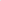 § 4280, 4300, § 4410 , § 4440, § 4520, § 4700Powiatowy Urząd Pracy zwrócił się z prośbą o zmiany w planie finansowym jednostki polegające na zmniejszeniu planu wydatków na paragrafach pozapłacowych wyszczególnionych w powyższej tabeli oraz na zwiększeniu planu wydatków na:§ 4300 z przeznaczeniem na dokończenie prac malarskich w biurach oraz wymianę wykładziny,Zarząd jednogłośnie w składzie Starosta, Wicestarosta wyraził zgodę na zmiany.Ad. pkt. 22Zarząd w składzie Starosta, Wicestarosta rozpatrzył pismo Domu Wsparcia Dziecka i Rodziny "Domostwo" w Górze. Pismo stanowi załącznik nr 19 do protokołu.Dom Wsparcia Dziecka i Rodziny „DOMOSTWO” w Górze zwraca się z prośbą o zwiększenie planu w dziale 851, rozdziale 85156, S 4130 na składkę na ubezpieczenie zdrowotne za wychowanków o kwotę 669,60 zł.Na dzień 22 listopada 2021 r. wydatki „DOMOSTWA” na ten cel wynoszą9.765,00 zł, pozostało 279,00 zł wolnych środków na opłacenie składki zdrowotnej za miesiąc listopad, która obecnie opłacana jest za 17 dzieci i wynosi miesięcznie948,60 zł.Zarząd jednogłośnie w składzie Starosta, Wicestarosta wyraził zgodę na zmiany.Ad. pkt. 23Zarząd w składzie Starosta, Wicestarosta rozpatrzył pismo Domu Pomocy Społecznej w Kotlinie nr DK.311.63.2021.KB w sprawie zmian w planie finansowym na 2021 r. Pismo stanowi załącznik nr 20 do protokołu.Dyrektor zwrócił się o zmiany w planie finansowym na 2021 r. pomiędzy paragrafami.Zarząd jednogłośnie w składzie Starosta, Wicestarosta wyraził zgodę na zmiany.Ad. pkt. 24Starosta przedłożyła do rozpatrzenia pismo Referatu Organizacyjnego, Zamówień Publicznych i Inwestycji nr A-ZPI.3026.1.27.2021.FK w sprawie zmian w planie finansowym na 2021 r. Pismo stanowi załącznik nr 21 do protokołu.Wprowadzenie zmian wynika z konieczności zamontowania tablicy informacyjne dla przedsięwzięcia pt.: „Utworzenie Domu dla matek z małoletnimi dziećmi i kobiet w ciąży”, obowiązek ten wynikać będzie z planowanego do zwarcia aneksu do umowy nr 230/DdM/2021.Zarząd jednogłośnie w składzie Starosta, Wicestarosta wyraził zgodę na zmiany.Ad. pkt. 25Starosta przedłożyła do rozpatrzenia pismo Referatu Organizacyjnego, Zamówień Publicznych i Inwestycji nr A-OZPI.3026.1.28.2021.FK w sprawie zmian w planie finansowym na 2021 r. Pismo stanowi załącznik nr 22 do protokołu.Wprowadzenie zmian wynika z faktu, iż Powiat Jarociński uzyskał dofinansowanie z programu Rządowy Fundusz Polski Ład Program Inwestycji Strategicznych na realizację zadania pn. „Przebudowa dróg na terenie powiatu jarocińskiego polegająca na dobudowie ścieżek rowerowych”, w ramach którego planuje się wykonanie ścieżek rowerowych: na odcinku Twardów — Wyszki, Jarocin — Roszków, Zerków — Chrzan oraz w Rusku. Wnioskuję również o wprowadzenie zmian w Wieloletniej Prognozy Finansowej na lata 2021 — 2030 oraz utworzenie załącznika dotyczącego środków z COVID-19 do budżetu na 2022 r.Zarząd jednogłośnie w składzie Starosta, Wicestarosta wyraził zgodę na zmiany.Ad. pkt. 26Starosta przedłożyła do rozpatrzenia pismo Referatu Organizacyjnego, Zamówień Publicznych i Inwestycji nr A-OZPI.3026.1.29.2021.FK w sprawie zmian w planie finansowym na 2021 r. Pismo stanowi załącznik nr 23 do protokołu.Wprowadzenie zmian wynika z faktu, planowanego otrzymania darowizny ze środków Fundacji Energa na zakup zestawu składającego się z defibrylatora FRx, gabloty rotaid zewnętrznej (z alarmem), tablicy i klucza pediatrycznego. Zakupiony defibrator usytuowany zostanie w miejscu, z którego korzystają uczniowie i nauczyciele Zespołu SzkółPonadpodstawowych nr I i 2 w Jarocinie.Zarząd jednogłośnie w składzie Starosta, Wicestarosta wyraził zgodę na zmiany.Ad. pkt. 27Starosta przedłożyła do rozpatrzenia pismo Referatu Organizacyjnego, Zamówień Publicznych i Inwestycji nr A-OZPI.3026.1.30.2021.FK w sprawie zmian w planie finansowym na 2021 r. Pismo stanowi załącznik nr 24 do protokołu.Wprowadzenie zmian wynika z faktu nie uzyskania środków dla zadania pn. „Zakup wyposażenia do karetki pogotowia typu „S"", na które powiat jarociński złożył wniosek o dofinansowanie w trybie art. 20a ustawy z dnia 6 grudnia 2006 roku o zasadach prowadzenia polityki rozwoju.Zarząd jednogłośnie w składzie Starosta, Wicestarosta wyraził zgodę na zmiany.Ad. pkt. 28Starosta przedłożyła do rozpatrzenia pismo Referatu Organizacyjnego, Zamówień Publicznych i Inwestycji nr A-OZPI.3026.34.2021 w sprawie zmian w planie finansowym na 2021 r. Pismo stanowi załącznik nr 25 do protokołu.Referat zwrócił się o zmiany w planie finansowym na 2021 r. pomiędzy paragrafami.Zarząd jednogłośnie w składzie Starosta, Wicestarosta wyraził zgodę na zmiany.Ad. pkt. 29Starosta przedłożyła do rozpatrzenia pismo Referatu Komunikacji i Dróg nr A-KD.3026.15.2021.SA w sprawie zmian w planie finansowym na 2021 r. Pismo stanowi załącznik nr 26 do protokołu.Referat zwrócił się z prośbą o zmiany w planie finansowym na rok 2022, w związku z przeprowadzonym postępowaniem przetargowym, proszą o przesunięcia w planie finansowym w paragrafie 6050 następujących kwot:1. „Bezpieczne przejście dla pieszych na ul. Bema w Jarocinie” zwiększyć o kwotę 6 000,00 zł2. „Bezpieczne przejście dla pieszych wraz z chodnikiem w Paruchowie” zmniejszyć o kwotę 10 100,00 zł3. „Bezpieczne przejście dla pieszych przy skrzyżowaniu ul. Żerkowskiej z ul. Maratońską 
w Jarocinie” zwiększyć o kwotę 1 000,00 zł 4. „Bezpieczne przejście dla pieszych na ul. Jarocińskiej w Żerkowie” zwiększyć o kwotę 
3 100,00 złZarząd jednogłośnie w składzie Starosta, Wicestarosta wyraził zgodę na zmiany.Ad. pkt. 30Starosta przedłożyła do rozpatrzenia pismo Referatu Komunikacji i Dróg nr A-KD.3026.16.2021.SA w sprawie zmian w planie finansowym na 2021 r. Pismo stanowi załącznik nr 27 do protokołu.Referat zwrócił się z prośbą o utworzenie zadania „Przebudowa drogi powiatowej 4182P Jaraczewo — Gola — Niedźwiady” oraz o zmiany w planie finansowym po stronie wydatków w okresie 2021/2022 zgodnie z zestawieniem i wprowadzenie ich do WPF na lata 2021-2030. Ponadto w związku z przeprowadzonym postępowaniem przetargowym proszą o zwiększenie w paragrafie 4300 zadania „zimowe utrzymanie dróg” z kwoty 630 000,00zł na kwotę 
703 000,00 zł, czyli o kwotę 73 000,00 zł.Zarząd jednogłośnie w składzie Starosta, Wicestarosta wyraził zgodę na utworzenie nowego zadania. W zakresie zadania związanego z zimowym utrzymaniem dróg Zarząd wyraził zgodę na zabezpieczenie kwoty 703.000,00 zł, jednak wyłączenie w zakresie przyznanego w projekcie budżetu na 2022 r. planu wydatków w § 4300. Ad. pkt. 31Starosta przedłożyła do rozpatrzenia pismo Referatu Komunikacji i Dróg nr A-KD.3026.17.2021.SA w sprawie zmian w planie finansowym na 2021 r. Pismo stanowi załącznik nr 28 do protokołu.Referat zwrócił się z prośbą o utworzenie zadania „Przebudowa drogi powiatowej 4184P Zalesie Osiek ” oraz zmiany w planie finansowym po stronie wydatków w okresie 2021/2022 zgodnie z poniższym zestawieniem i wprowadzenie ich do WPF na lata 2021-2030.Zarząd jednogłośnie w składzie Starosta, Wicestarosta wyraził zgodę na zmiany.Ad. pkt. 32Starosta przedłożyła do rozpatrzenia pismo Referatu Komunikacji i Dróg nr A-KD.3026.18.2021.SA w sprawie zmian w planie finansowym na 2021 r. Pismo stanowi załącznik nr 29 do protokołu.Referat zwrócił się o zmiany w planie finansowym na 2021 r. pomiędzy paragrafami.Zarząd jednogłośnie w składzie Starosta, Wicestarosta wyraził zgodę na zmiany.Ad. pkt. 33Starosta przedłożyła do rozpatrzenia pismo Wydziału Geodezji i Gospodarki Nieruchomościami nr GGN-KGN.3026.3.2021.KK1 w sprawie zmian w planie finansowym na 2021 r. Pismo stanowi załącznik nr 30 do protokołu.Po zwiększeniu: § 4340 -remont zabytków- środki finansowe zostaną przeznaczone na wymianie drzwi wejściowych w Porębie 32 (16 678,80 zł brutto), nieruchomości stanowiącej własność Powiatu Jarocińskiego.Środki w kwocie 16 678,80 zł są zabezpieczone na § 4300 zgodnie z zawartą umowa i kontrasygnatą głównej księgowej. Zgodnie z prawidłową klasyfikacją budżetowa należałoby przeksięgować kwotę 16 678,80 zł pomiędzy paragrafami z § 4300 na § 4340 .§ 4300 - zakup usług pozostałych- środki finansowe zostaną przeznaczone na utrzymanie nieruchomości stanowiących własność Powiatu Jarocińskiego.Po zwiększeniu § 4210 — zakup materiałów i wyposażenia — środki finansowe zostaną przeznaczone na zakup węgla-opału (w ilości lOt do końca 202 lr.). do budynku położonego w Porębie 32, stanowiącego własność Powiatu Jarocińskiego.Zarząd jednogłośnie w składzie Starosta, Wicestarosta wyraził zgodę na zmiany.Ad. pkt. 34Starosta przedłożyła do rozpatrzenia pismo Wydziału Geodezji i Gospodarki Nieruchomościami nr GGN-KGN.3026.4.2021.KK1 w sprawie zmian w planie finansowym na 2021 r. Pismo stanowi załącznik nr 31 do protokołu.Po zwiększeniu§ 4610 — koszty postępowań sądowego i prokuratorskiego- środki finansowe zostaną przeznaczone na koszty postępowań komorniczych§ 4390 — zakup usług obejmujących wykonanie ekspertyz:, analiz i opinii- środki finansowe zostaną przeznaczone na sporządzenie operatu szacunkowego dla nieruchomości, stanowiących własność Skarbu Państwa.§ 4300 - zakup usług pozostałych - środki finansowe zostaną przeznaczone na utrzymanie nieruchomości stanowiących własność. Skarbu Państwa.Zarząd jednogłośnie w składzie Starosta, Wicestarosta wyraził zgodę na zmiany.Ad. pkt. 35Starosta przedłożyła do rozpatrzenia pismo Biura Rady nr BR.3026.3.2021 w sprawie zmian w planie finansowym na 2021 r. Pismo stanowi załącznik nr 32 do protokołu.Biuro Rady zwróciło się z prośbą o przyznanie dodatkowych środków w kwocie 14.000 zł na zakup nowych 14 tabletów dla radnych. Z uwagi na zużycie tabletów obecnie posiadanych przez radnych zakupionych w 2016 roku wymienionych zostało już 6 tabletów i konieczna jest wymiana pozostałych.Zarząd jednogłośnie w składzie Starosta, Wicestarosta nie wyraził zgody na zwiększenie planu.Ad. pkt. 36Starosta przedłożyła do rozpatrzenia pismo Wydziału Oświaty i Spraw Społecznych 
nr O.3026.54.2021 w sprawie zmian w planie finansowym na 2021 r. Pismo stanowi załącznik nr 33 do protokołu.Zmiany dotyczą zwiększenia środków finansowych z przeznaczeniem na opłacenie polisy ubezpieczeniowej, zawartej na rajd rowerowy organizowany przez Starostwo Powiatowe 
w Jarocinie oraz zakup książek Powiat Jarociński.Zarząd jednogłośnie w składzie Starosta, Wicestarosta wyraził zgodę na zmiany.Ad. pkt. 37Zarząd w składzie Starosta, Wicestarosta zapoznał się z pobranymi zaliczkami z organu na potrzebę realizacji projektów - stan na 31.10.2021 r. Pismo stanowi załącznik nr 34 do protokołu.Ad. pkt. 38Zarząd w składzie Starosta, Wicestarosta przyjął do wiadomości pismo Spółki "Szpital Powiatowy w Jarocinie" dotyczące ponownego rozliczenia pożyczki. Pismo stanowi załącznik nr 35 do protokołu.Ad. pkt. 39Zarząd w składzie Starosta, Wicestarosta przyjął do wiadomości sprawozdanie finansowe Spółki Szpital Powiatowy w Jarocinie Sp. z o.o. wg stanu na 31.10.2021 oraz strukturę zobowiązań. Pismo stanowi załącznik nr 36 do protokołu.Ad. pkt. 40Starosta przedłożyła do rozpatrzenia projektu uchwały Zarządu Powiatu Jarocińskiego 
w sprawie wyrażenia zgody trwałemu zarządcy na zawarcie umowy najmu obiektu sportowego w budynku położonym przy ul. T. Kościuszki 31 w Jarocinie. Pismo stanowi załącznik nr 37 do protokołu.Zarząd jednogłośnie w składzie Starosta, Wicestarosta podjął uchwałę.Ad. pkt. 41Starosta przedłożyła do rozpatrzenia projekt uchwały Zarządu Powiatu Jarocińskiego 
w sprawie wyrażenia zgody trwałemu zarządcy na zawarcie umowy najmu dużej sali gimnastycznej położonej w budynku przy ul. T. Kościuszki 31 w Jarocinie. Pismo stanowi załącznik nr 38 do protokołu.Zarząd jednogłośnie w składzie Starosta, Wicestarosta podjął uchwałę.Ad. pkt. 42Starosta przedłożyła do rozpatrzenia projekt uchwały Zarządu Powiatu Jarocińskiego 
w sprawie wyrażenia zgody trwałemu zarządcy na zawarcie umowy użyczenia lokalu przeznaczonego na gabinet profilaktyki zdrowotnej i pomocy przedlekarskiej w budynku położonym przy ul. Szubianki 21 w Jarocinie. Pismo stanowi załącznik nr 39 do protokołu.Zarząd jednogłośnie w składzie Starosta, Wicestarosta podjął uchwałę.Ad. pkt. 43Starosta przedłożyła do rozpatrzenia projekt uchwały Zarządu Powiatu Jarocińskiego 
w sprawie wyrażenia zgody trwałemu zarządcy na zawarcie umowy najmu dwóch pomieszczeń użytkowych w budynku położonym przy ul. Franciszkańskiej 2 w Jarocinie. Pismo stanowi załącznik nr 40 do protokołu.Zarząd jednogłośnie w składzie Starosta, Wicestarosta podjął uchwałę.Ad. pkt. 44Starosta przedłożyła do rozpatrzenia projekt uchwały Zarządu Powiatu Jarocińskiego 
w sprawie wyrażenia zgody trwałemu zarządcy na zawarcie umowy najmu sali sportowej w budynku położonym przy ul. Franciszkańskiej 2 w Jarocinie. Pismo stanowi załącznik 
nr 41 do protokołu.Zarząd jednogłośnie w składzie Starosta, Wicestarosta podjął uchwałę.Ad. pkt. 45Starosta przedłożyła do rozpatrzenia projekt uchwały Zarządu Powiatu Jarocińskiego 
w sprawie wyrażenia zgody trwałemu zarządcy na zawarcie umowy użyczenia sali lekcyjnej w budynku położonym przy ul. Szubianki 21 w Jarocinie. Projekt uchwały stanowi załącznik nr 42do protokołu.Zarząd jednogłośnie w składzie Starosta, Wicestarosta podjął uchwałę.Ad. pkt. 46Starosta przedłożyła do rozpatrzenia projekt uchwały Zarządu Powiatu Jarocińskiego 
w sprawie wyrażenia zgody trwałemu zarządcy na zawarcie umowy najmu 1/2 małej sali gimnastycznej znajdującej się w budynku położonym przy ul. Franciszkańskiej 1 
w Jarocinie. Projekt uchwały stanowi załącznik nr 43 do protokołu.Zarząd jednogłośnie w składzie Starosta, Wicestarosta podjął uchwałę.Ad. pkt. 47Starosta przedłożyła do rozpatrzenia projekt uchwały Zarządu Powiatu Jarocińskiego 
w sprawie rozstrzygnięcia otwartego konkursu na powierzenie zadania publicznego 
z zakresu udzielania nieodpłatnej pomocy prawnej lub świadczenia nieodpłatnego poradnictwa obywatelskiego oraz edukacji prawnej na terenie powiatu jarocińskiego 
w 2022r. ogłoszonego przez Zarząd Powiatu Jarocińskiego. Projekt uchwały stanowi załącznik nr 44 do protokołu.Zarząd jednogłośnie w składzie Starosta, Wicestarosta podjął uchwałę.Ad. pkt. 48Starosta przedłożyła do rozpatrzenia projekt uchwały Zarządu Powiatu Jarocińskiego 
w sprawie wydania opinii w przedmiocie wniosku o wydanie decyzji o zezwolenie na realizację inwestycji drogowej pn.: „Budowa ścieżki rowerowej wzdłuż DK12 na odcinku od istniejącego chodnika w Brzostowie do skrzyżowania z Al. Niepodległości w Jarocinie”. Projekt uchwały stanowi załącznik nr 45 do protokołu.Zarząd jednogłośnie w składzie Starosta, Wicestarosta podjął uchwałę.Ad. pkt. 49Starosta przedłożyła do rozpatrzenia projekt uchwały Zarządu Powiatu Jarocińskiego 
w sprawie powołania Komisji Egzaminacyjnej dla nauczycielki Zespołu Szkół Ponadpodstawowych Nr 2 w Jarocinie. Projekt uchwały stanowi załącznik nr 46 do protokołu.Zarząd jednogłośnie w składzie Starosta, Wicestarosta podjął uchwałę.Ad. pkt. 50Starosta przedłożyła do rozpatrzenia projekt uchwały Zarządu Powiatu Jarocińskiego zmieniającej uchwałę w sprawie uchwalenia budżetu Powiatu Jarocińskiego na 2021 rok. Projekt uchwały stanowi załącznik nr 47 do protokołu.Zarząd jednogłośnie w składzie Starosta, Wicestarosta podjął uchwałę.Ad. pkt. 51Starosta przedłożyła do rozpatrzenia projekt uchwały Zarządu Powiatu Jarocińskiego 
w sprawie wyrażenia zgody trwałemu zarządcy na zawarcie umowy najmu obiektu sportowego w budynku położonym przy ul. T. Kościuszki 31 w Jarocinie. Projekt uchwały stanowi załącznik nr 48 do protokołu.Zarząd jednogłośnie w składzie Starosta, Wicestarosta podjął uchwałę.Ad. pkt. 52Zarząd jednogłośnie w składzie Starosta, Wicestarosta zatwierdził projekt uchwały Rady Powiatu Jarocińskiego w sprawie wysokości w 2022 r. opłat za usunięcie pojazdu z drogi powiatu jarocińskiego oraz jego przechowywanie na parkingu strzeżonym oraz wysokości kosztów powstałych w razie odstąpienia od usunięcia pojazdu z drogi. Projekt uchwały stanowi załącznik nr 49 do protokołu.Ad. pkt. 53Zarząd jednogłośnie w składzie Starosta, Wicestarosta zatwierdził projekt uchwały Rady Powiatu Jarocińskiego w sprawie utworzenia ośrodka wsparcia - Dom dla matek 
z małoletnimi dziećmi i kobiet w ciąży. Projekt uchwały stanowi załącznik nr 50 do protokołu.Ad. pkt. 54Zarząd jednogłośnie w składzie Starosta, Wicestarosta zatwierdził projekt uchwały Rady Powiatu Jarocińskiego zmieniająca uchwałę w sprawie ustalenia Wieloletniej Prognozy Finansowej Powiatu Jarocińskiego na lata 2021 - 2030. Projekt uchwały stanowi załącznik nr 51 do protokołu.Ad. pkt. 55Zarząd jednogłośnie w składzie Starosta, Wicestarosta zatwierdził projekt uchwały Rady Powiatu Jarocińskiego zmieniającej uchwałę w sprawie uchwalenia budżetu Powiatu Jarocińskiego na 2021 r. Projekt uchwały stanowi załącznik nr 52 do protokołu.
Ad. pkt. 56Starosta przedłożyła do przegłosowania wniosek o zwołanie sesji nadzwyczajnej na dzień 30 listopada 2021 r. o godz. 15:00Zarząd jednogłośnie w składzie Starosta, Wicestarosta podjął wniosek.Ad.pkt.57Sprawy pozostałe.Starosta z uwagi na wyczerpanie porządku obrad zakończyła posiedzenie Zarządu 
i podziękował wszystkim za przybycie.Protokołowała Agnieszka PrzymusińskaCzłonkowie ZarząduL. Czechak - 	    Przew. Zarządu…………………...K. Szymkowiak - Członek Zarządu…………………M. Stolecki  – 	    Członek Zarządu…………………. 